Таймырский Долгано-Ненецкий муниципальный районУправление образованияг. ДудинкаПРИКАЗот «16» февраля 2018				                                                     № 118«Об организации и проведении второго тура олимпиады Сибирского Федерального округа "Будущее Сибири" и Открытой региональной межвузовской олимпиады вузов Томской области.В целях создания необходимых условий для поддержки одаренных детей, пропаганды естественнонаучных и научно-технических знаний, профессиональной ориентацииПРИКАЗЫВАЮ:1. Провести на базе ТМКОУ «Дудинская гимназия" второй тур олимпиады Сибирского Федерального округа "Будущее Сибири" и Открытой региональной межвузовской олимпиады вузов Томской области  для учащихся 10-11 классов, призеров отборочных этапов (далее - Олимпиады):1.1. 25.02.2018 - олимпиаду Сибирского Федерального округа "Будущее Сибири" по химии;1.2. 04.03.2018 - олимпиаду Сибирского Федерального округа "Будущее Сибири" по физике;1.3.  11.03.2018 - Открытую региональную межвузовскую олимпиаду вузов Томской области по физике.2. Утвердить состав оргкомитета по организации и проведению Олимпиад в следующем составе:- Диль Тамара Ахнефна, главный специалист Управления образования, председатель оргкомитета;- Мастюгина Ольга Васильевна, педагог организатор ДЮЦТТ "Юниор", секретарь оргкомитета.Члены оргкомитета:- Камдина Анастасия Сергеевна, заместитель директора по УВР ТМКОУ "Дудинская СШ №1"- Нафикова Оксана Николаевна, педагог-организатор ТМКОУ «Дудинская гимназия»;- Ланшина Валентина Николаевна, заместитель директора по УВР ТМКОУ «Дудинская СОШ № 3»;- Малешевич Людмила Викторовна, заместитель директора по УВР ТМКОУ «Дудинская СОШ №4»;- Степанова Ирина Александровна, заместитель директора по УВР ТМКОУ "Дудинская СШ №5";3. Председателю оргкомитета (Диль Т.А.):3.1. Организовать проведение Олимпиад в сроки, указанные в п. 1 настоящего приказа; 3.2. Обеспечить доставку выполненных заданий организатору Олимпиад. 4. Директору ТМОУ «Дудинская гимназия» (Федорова В.О.) обеспечить техническую готовность аудиторий и дежурных по кабинетам для проведения Олимпиад;5. Членам оргкомитета Олимпиад представить в  день проведения олимпиад на регистрацию: оригиналы согласия учащихся и их законных представителей на обработку персональных данных согласно приложению № 1;6. Руководителям  общеобразовательных учреждений г. Дудинки (Шарипова Л.П., Федорова В.О., Елизарьева Е.С., Клименова Л.П., Назарова М.В.) обеспечить участие обучающихся 10-11 классов в Олимпиаде согласно спискам приложений № 2;7. Секретарю Управления образования Кузаковой Ж.С. довести данный приказ до сведения лиц, указанных в нем.8. Контроль исполнения приказа возложить на начальника отдела воспитания и дополнительного образования Масляную О.С.И.о. начальника Управления образования                              Л.В.Майер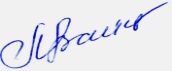 Диль Т.А.8(39191) 5-16-57Приложение № 1СОГЛАСИЕ НА ОБРАБОТКУ ПЕРСОНАЛЬНЫХ ДАННЫХЯ, ___________________________________________________________________проживающий в г. Дудинке по адресу:______________________________________Паспорт серия _______ № _______ выдан __________________________________Дата выдачи __________________ Дата рождения «___»___________ _________г.Настоящим даю свое согласие Оргкомитету открытой межвузовской олимпиада школьников Сибирского федерального округа «Будущее Сибири» на обработку и использование моих персональных данных в соответствии с требованиями статьи 9 федерального закона от 27.07.06 г. "О персональных данных" № 152-ФЗ, включающих фамилию, имя, отчество, дату рождения, контактные телефоны, адрес электронной почты, место учебы, в целях проведения организационных мероприятий в связи с участием в олимпиаде «Будущее Сибири» 2014-2015 учебного года. Оргкомитет вправе обрабатывать мои персональные данные посредством внесения их в электронную базу данных, включения в списки (реестры) и отчетные формы, предусмотренные документами, регламентирующими предоставление отчетных данных в вышестоящие организации. Срок хранения моих персональных данных составляет два календарных года. Передача моих персональных данных иным лицам или иное их разглашение может осуществляться только в рамках работы Оргкомитета (передача в Российский совет олимпиад школьников, оформление приглашений, отчетов). Данное Согласие может быть отозвано в любой момент по моему письменному заявлению. Я подтверждаю, что, давая настоящее согласие, я действую по своей воле и в своих интересах. Дата: «_______»______________201___г. Подпись: ________________________ /_______________________/ ПОДТВЕРЖДЕНИЕ СОГЛАСИЯ НА ОБРАБОТКУ ПЕРСОНАЛЬНЫХ ДАННЫХ (обязательно к заполнению для несовершеннолетних участников Олимпиады): Я, __________________________________________________________________ Проживающий по адресу __________________________________________ Паспорт серия _______ № _________________ выдан _____________________________________________________________________ Дата выдачи _____________________ являюсь законным представителем несовершеннолетнего ___________________________________ _____________ «_____»_________ ________ года рождения на основании ст. 64 п. 1 Семейного кодекса РФ1. Настоящим даю свое согласие Оргкомитету открытой межвузовской олимпиада школьников Сибирского федерального округа «Будущее Сибири» на обработку и использование персональных данных_______________________________________________________________Дата: «_______»______________201___г. Подпись: ________________________ /_______________________/Для родителей. Для усыновителей «ст. 64 п. 1, ст. 137 п. 1 Семейного Кодекса РФ», опекуны – «ст. 15 п. 2 Федерального закона «Об опеке и попечительстве», попечители – «ст. 15 п. 3. Федерального закона «Об опеке и попечительствеПриложение № 2Приложение № 2Приложение № 2Приложение № 2Приложение № 2Приложение № 2Приложение № 2Приложение № 2Список призеров по физикеСписок призеров по физикеСписок призеров по физикеСписок призеров по физикеСписок призеров по физикеСписок призеров по физикеСписок призеров по физикеСписок призеров по физикеФамилияИмяОтчество,полНаименование образовательной организацииКлассСтепень дипломаПредметвуз, отвечающий за проведениеАксеновСтепанНиколаевичТМКОУ "Дудинская средняя школа №1"103ФизикаНГПУ, ОРМОАндрееваЕлизаветаАндреевнаТМКОУ "Дудинская гимназия"103ФизикаНГПУ, ОРМОГригорьевНикитаСергеевичТМКОУ "Дудинская гимназия"103ФизикаНГПУ, ОРМОДорофеевВладиславОлеговичТМКОУ "Дудинская гимназия"103ФизикаНГПУ, ОРМОПлатыгинаАринаЕвгеньевнаТМКОУ "Дудинская гимназия"103ФизикаНГПУ, ОРМОСорокинДмитрийЕвгеньевичТМКОУ "Дудинская гимназия"113ФизикаНГПУ, ОРМОТатычевВадимАлексеевичТМКОУ "Дудинская средняя школа №3"103ФизикаНГПУ, ОРМОМайерВикторияВладимировнаТМКОУ "Дудинская гимназия"113ФизикаНГПУ, ОРМОСписок призеров по химииСписок призеров по химииСписок призеров по химииСписок призеров по химииСписок призеров по химииСписок призеров по химииСписок призеров по химииСписок призеров по химииНечипоренкоСнежанаАлександровнаТМКОУ "Дудинская средняя школа № 5"113ХимияНГТУФоминСергейАлександровичТМКОУ "Дудинская средняя школа № 4"113ХимияНГТУ